Театральная неделя2019 год в России прошел под знаком Год театра. В рамках театральной недели воспитатель Бухтиярова С.А. и дети группы комбинированной направленности «Бабочка» 5-6 года жизни участвовали в театральной постановке «Заяц портной» по мотивам стихотворения С. Михалкова и сказки М. Картушиной.Цель. Развитие артистических способностей детей через театрализованную деятельность.Дата проведения 04.04.2019 г.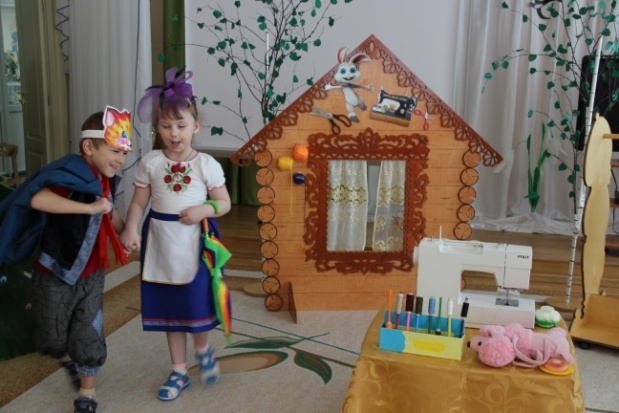 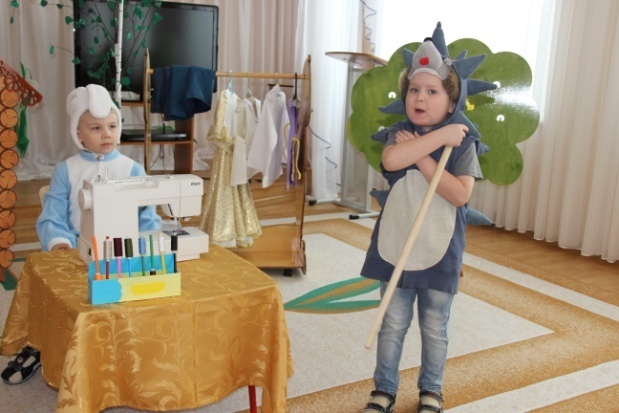 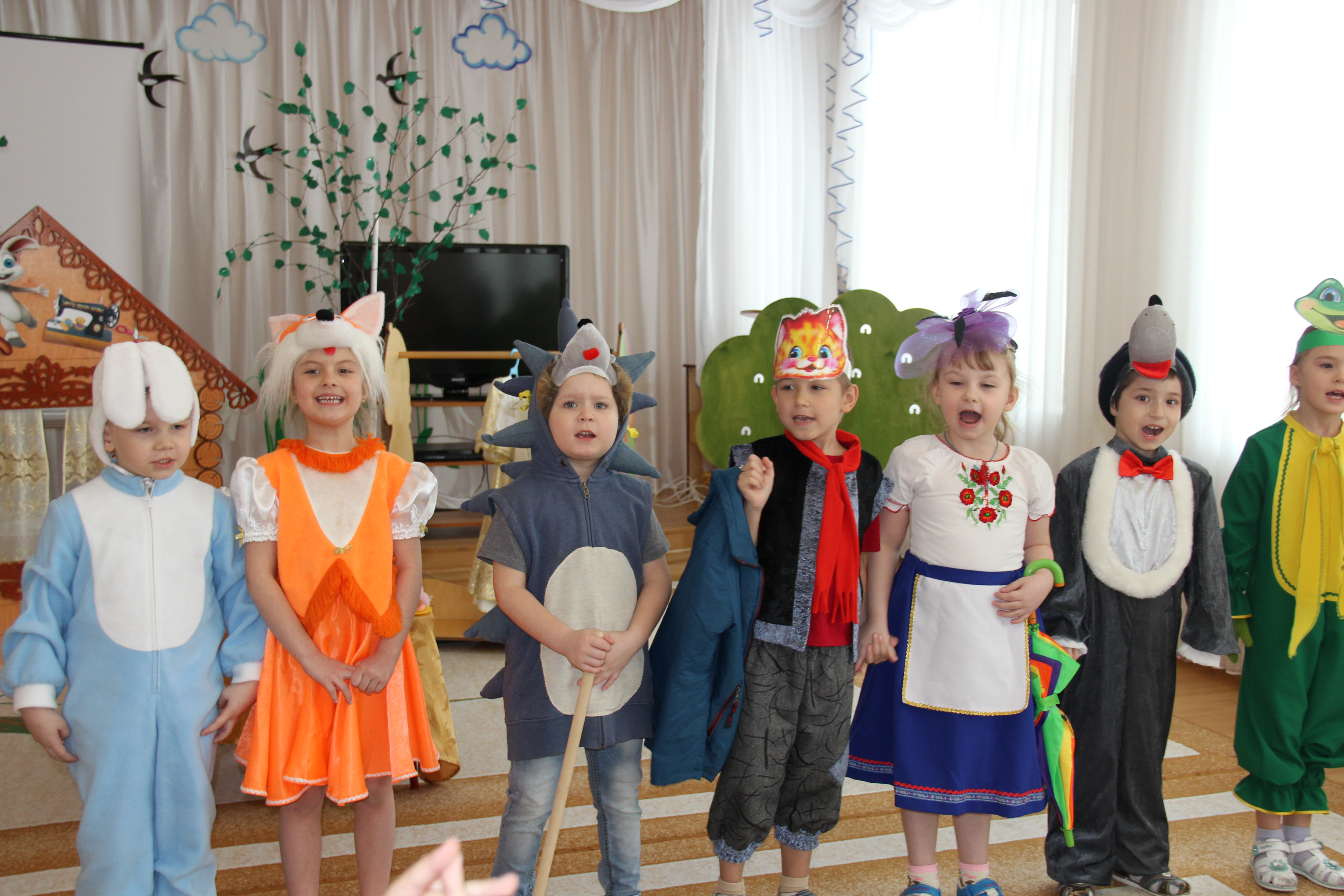 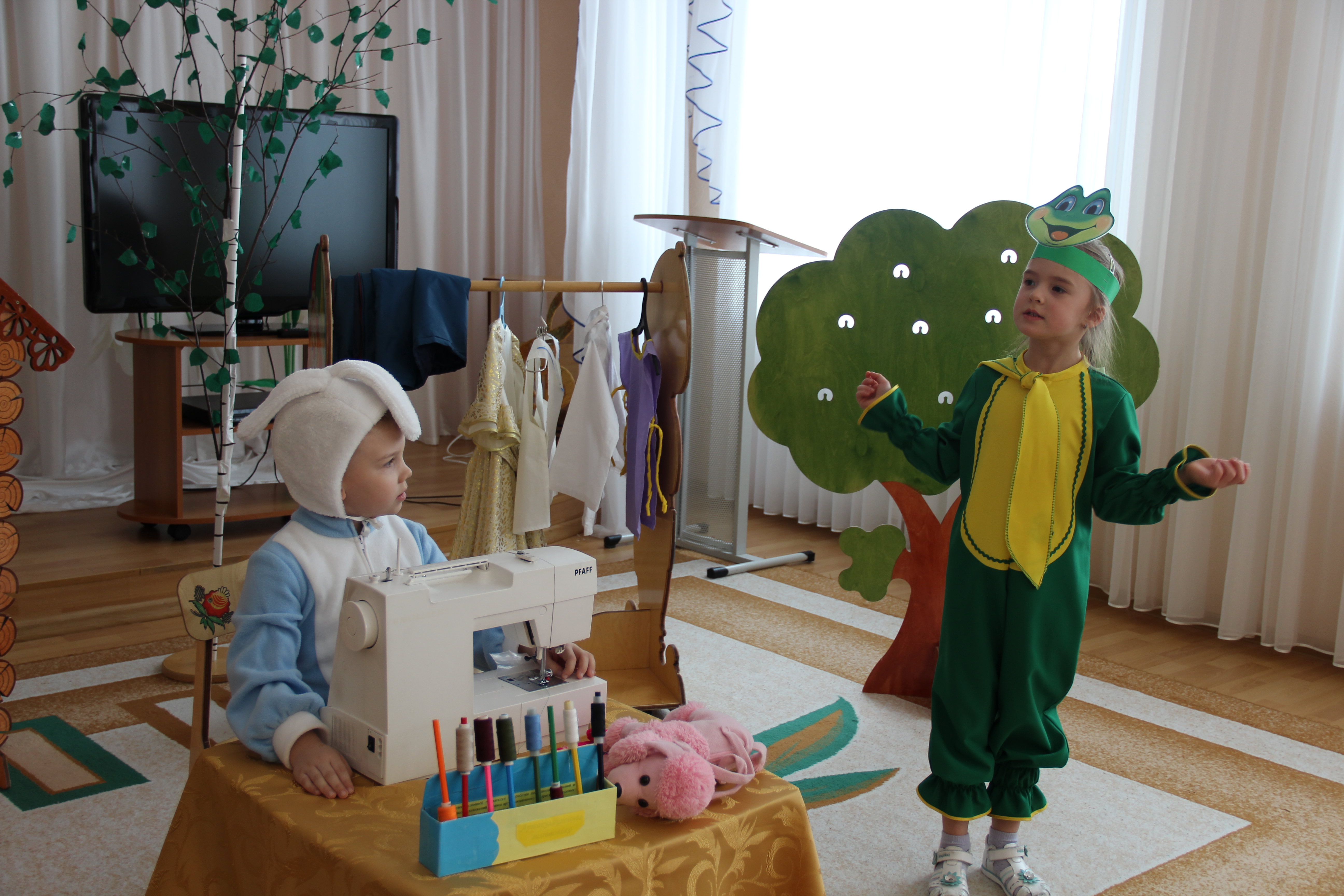 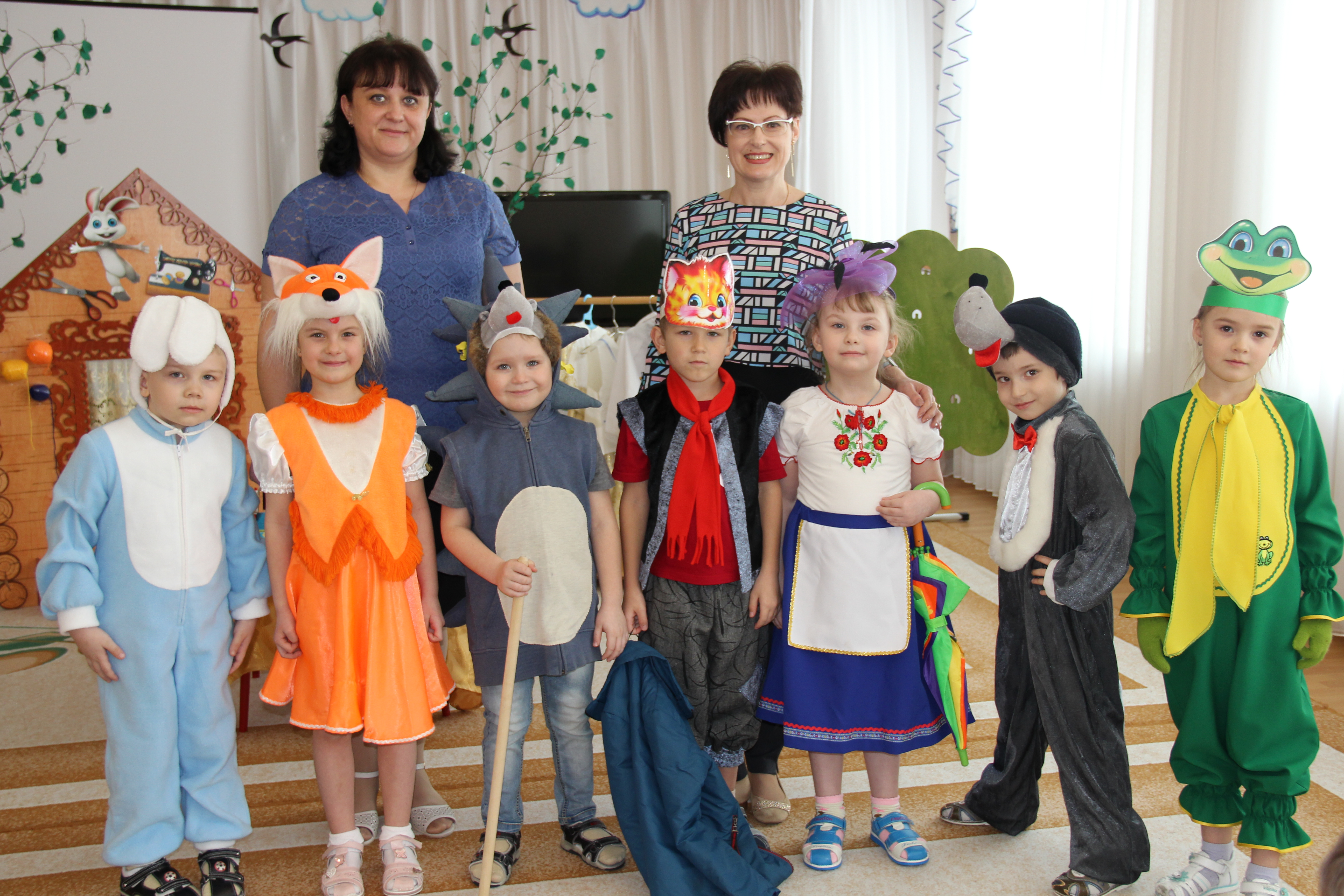 